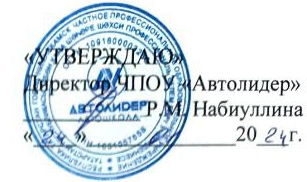 «Реализуемые учебные программы профессиональной подготовки»№п/пкодНаименование профессииУровень образованияИспользуемые образовательные программыЯзык обученияФорма обучения111442Водитель автомобиля категории «А»ПрофессиональнаяподготовкаПрограмма профессиональной подготовки водителей транспортных средств категории «А»Русскийочная211442Водитель автомобиля категории «В»ПрофессиональнаяподготовкаПрограмма профессиональной подготовки водителей транспортных средств категории «В» Программа профессиональной переподготовки водителей транспортных средств с категории «С» на категорию «В»Русскийочная